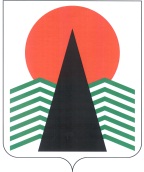 АДМИНИСТРАЦИЯ  НЕФТЕЮГАНСКОГО  РАЙОНАпостановлениег.НефтеюганскО внесении изменений в постановление администрации Нефтеюганского района от 30.06.2015 № 1248-па-нпа  В соответствии с Земельным кодексом Российской Федерации, Федеральными законами Российской Федерации от 06.10.2003 № 131-ФЗ «Об общих принципах организации местного самоуправления в Российской Федерации», от 27.07.2010 
№ 210-ФЗ «Об организации предоставления государственных и муниципальных услуг», постановлениями администрации Нефтеюганского района от 06.02.2013 
№ 242-па «О разработке и утверждении административных регламентов предоставления муниципальных услуг», от 25.03.2013 № 952-па «Об утверждении реестра муниципальных услуг муниципального образования Нефтеюганский район», ст.38 Устава муниципального образования Нефтеюганский район, п о с т а н о в л я ю: Внести в приложение к постановлению администрации Нефтеюганского района от 30.06.2015 № 1248-па-нпа «Об утверждении административного регламента предоставления муниципальной услуги «Предварительное согласование предоставления земельного участка» следующие изменения:Пункт 1.2 раздела 1 изложить в следующей редакции:«1.2. Заявителями на получение муниципальной услуги являются: граждане, индивидуальные предприниматели, юридические лица, в том числе субъекты инвестиционной и предпринимательской деятельности.При предоставлении муниципальной услуги от имени заявителей взаимодействие с департаментом градостроительства и землепользования Нефтеюганского района (далее – Департамент) вправе осуществлять их законные представители, действующие в силу закона или на основании нотариально удостоверенной доверенности.».В разделе II:Пункт 2.7.2 дополнить абзацем следующего содержания: «Документы, предусмотренные пунктом 2.7.1 настоящего административного регламента, могут быть направлены в форме электронных документов, подписанных электронной подписью.».Пункт 2.20 изложить в следующей редакции:«2.20. Требования к помещениям, в которых предоставляется муниципальная услуга, к местам ожидания и приема заявителей, размещению и оформлению визуальной, текстовой информации о порядке предоставления муниципальной услугиЗдание, в котором предоставляется муниципальная услуга, расположено 
с учетом пешеходной доступности для заявителей от остановок общественного транспорта, оборудовано отдельным входом для свободного доступа заявителей.Здание должно быть оборудовано пандусами, расширенными проходами, 
позволяющими обеспечить беспрепятственный доступ инвалидов, включая 
инвалидов, использующих кресла-коляски; на видном месте в здании располагаются схемы размещения средств пожаротушения и путей эвакуации.Вход в здание должен быть оборудован информационной табличкой 
(вывеской), содержащей информацию о наименовании, местонахождении, режиме работы, а также о телефонных номерах справочной службы. Все помещения, в которых предоставляется муниципальная услуга, 
соответствуют санитарно-эпидемиологическим требованиям, правилам пожарной безопасности, нормам охраны труда.Каждое рабочее место муниципального служащего, предоставляющих 
муниципальную услугу, оборудовано персональным компьютером с возможностью доступа к необходимым информационным базам данных и печатающим устройствам, позволяющим своевременно и в полном объеме получать справочную информацию по вопросам предоставления услуги и организовать предоставление муниципальной услуги в полном объеме.Места ожидания оборудуются столами, стульями или скамьями (банкетками), информационными стендами, информационными терминалами, обеспечиваются писчей бумагой и канцелярскими принадлежностями в количестве, достаточном для оформления документов заявителями.Информационные стенды, информационные терминалы размещаются 
на видном, доступном месте в любом из форматов: настенных стендах, напольных или настольных стойках, призваны обеспечить заявителей исчерпывающей 
информацией. Стенды должны быть оформлены в едином стиле, надписи сделаны черным шрифтом на белом фоне.Оформление визуальной, текстовой и мультимедийной информации 
о муниципальной услуге должно соответствовать оптимальному зрительному 
и слуховому восприятию этой информации заявителями.На информационных стендах, в информационно-телекоммуникационной сети «Интернет» размещается информация, указанная в подпункте 1.3.9 пункта 1.3 настоящего Административного регламента.».Пункт 2.23 изложить в новой редакции:«2.23. Иные требования, в том числе учитывающие особенности предоставления муниципальной услуги в МФЦ и особенности предоставления муниципальной услуги в электронной формеПредоставление муниципальной услуги в электронной форме посредством Единого и регионального порталов осуществляется с использованием усиленной квалифицированной электронной подписи в соответствии с законодательством 
об электронной цифровой подписи. Предоставление муниципальной услуги в МФЦ осуществляется в соответствии с Федеральным законом № 210-ФЗ, иными нормативными правовыми актами Российской Федерации, нормативными правовыми актами субъектов Российской Федерации, муниципальными правовыми актами по принципу «одного окна», 
в соответствии с которым предоставление муниципальной услуги осуществляется после однократного обращения заявителя с соответствующим запросом, взаимодействие с органами, предоставляющими муниципальную услугу, осуществляется МФЦ без участия заявителя в соответствии с нормативными правовыми актами и соглашением о взаимодействии между МФЦ и администрацией Нефтеюганского района (далее – соглашение о взаимодействии).МФЦ осуществляет прием и регистрацию заявления о предоставлении муниципальной услуги, а также выдачу результата предоставления муниципальной услуги.».В разделе V:Пункт 5.17 изложить в следующей редакции:«5.17. Должностное лицо, уполномоченное на рассмотрение жалобы, вправе оставить жалобу без ответа, если в жалобе содержатся нецензурные либо оскорбительные выражения, угрозы жизни, здоровью и имуществу должностного лица, а также членов его семьи, сообщив гражданину, направившему жалобу, 
о недопустимости злоупотребления правом.».Дополнить пунктом 5.18 следующего содержания:«5.18. Ответ на жалобу не дается в следующих случаях: если в письменной жалобе не указаны фамилия гражданина, направившего жалобу, или почтовый адрес, по которому должен быть направлен ответ; если текст письменной жалобы не поддается прочтению. Также такая жалоба не подлежит направлению на рассмотрение в орган местного самоуправления или должностному лицу в соответствии с их компетенцией, о чем в течение семи дней со дня регистрации жалобы сообщается гражданину, направившему жалобу, если 
его фамилия и почтовый адрес поддаются прочтению.».Настоящее постановление подлежит официальному опубликованию 
в газете «Югорское обозрение» и размещению на официальном сайте органов 
местного самоуправления Нефтеюганского района.Настоящее постановление вступает в силу после официального 
опубликования.Контроль за выполнением постановления возложить на директора 
департамента градостроительства и землепользования - заместителя главы 
администрации района Е.А.Абрамову.Глава администрации района					Г.В.Лапковская01.02.2016№ 116-па-нпа№ 116-па-нпа